George Washington SparksFebruary 16, 1817 – September 15, 1892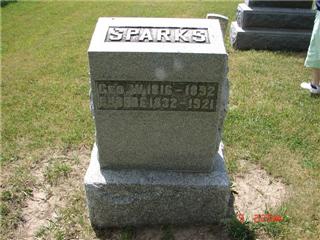 Photo by Sue AllenGeorge Sparks
in the Indiana, WPA Death Index, 1882-1920Name: George Sparks
Date: 15 Sep 1892
Location: Wells County
Age: 73 Yr
Gender: Male
Race: White
Source location: County Health Office, Bluffton
Source Notes: The source of this record is the book H-14 on page 46 within the series produced by the Indiana Works Progress Administration.